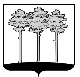 ГОРОДСКАЯ  ДУМА  ГОРОДА  ДИМИТРОВГРАДАУльяновской областиР Е Ш Е Н И Ег.Димитровград  27  ноября  2019  года  	   	                                                         № 35/264  .                                Об установлении границ территории, на которой осуществляется территориальное общественное самоуправление «Ивушка»Руководствуясь частью 1 статьи 27 Федерального закона от 06.10.2003 №131-ФЗ «Об общих принципах организации местного самоуправления в Российской Федерации», частью 2 статьи 16 Устава муниципального образования «Город Димитровград» Ульяновской области, Положением о территориальном общественном самоуправлении в городе Димитровграде Ульяновской области, рассмотрев обращение инициативной группы граждан, проживающих в границах территории, на которой осуществляется территориальное общественное самоуправление, Городская Дума города Димитровграда Ульяновской области третьего созыва решила:1. Установить границы территории, на которой осуществляется территориальное общественное самоуправление «Ивушка»: Территория, на которой осуществляется территориальное общественное самоуправление, расположена на территории индивидуальной жилой застройки по адресному ориентиру: Речное шоссе, 12 - 12/14, в северо-западной части города Димитровграда Ульяновской области, примыкающей к реке Большой Черемшан.	Южная часть границы территориального общественного самоуправления проходит по границе земельного участка по Речному шоссе, 12/1 и граничит с земельными участками по Речному шоссе, 10Б, 10Б/1.	Западная часть границы территориального общественного самоуправления проходит по границам земельных участков по Речному шоссе, 12/2Б, 12/2В, 12/3А, 12/3Б, 12/4, 12/5А, 12/6, 12/7, 12/8Б и граничит с рекой Большой Черемшан (часть Куйбышевского водохранилища).	Северная часть границы территориального общественного самоуправления проходит по границе земельного участка по Речному шоссе, 12/8Б и граничит с рекой Большой Черемшан (часть Куйбышевского водохранилища).	Восточная часть границы территориального общественного самоуправления проходит восточнее земельных участков по Речному шоссе, 12/8, 12/8А, 12/10, 12/10А, 12/11А, 12/12Б, 12/13, 12/14, 12/1 вдоль границы береговой полосы реки Большой Черемшан (часть Куйбышевского водохранилища).2. Установить, что настоящее решение подлежит официальному опубликованию и размещению в информационно-телекоммуникационной сети «Интернет» на официальном сайте Городской Думы города Димитровграда Ульяновской области (www.dumadgrad.ru).3. Установить, что настоящее решение вступает в силу со дня, следующего за днем его официального опубликования.	4. Контроль исполнения настоящего решения возложить на комитет по социальной политике и местному самоуправлению (Степаненко).Председатель Городской Думы			Глава города Димитровградагорода Димитровграда					Ульяновской областиУльяновской области								       А.П.Ерышев				                  Б.С.Павленко